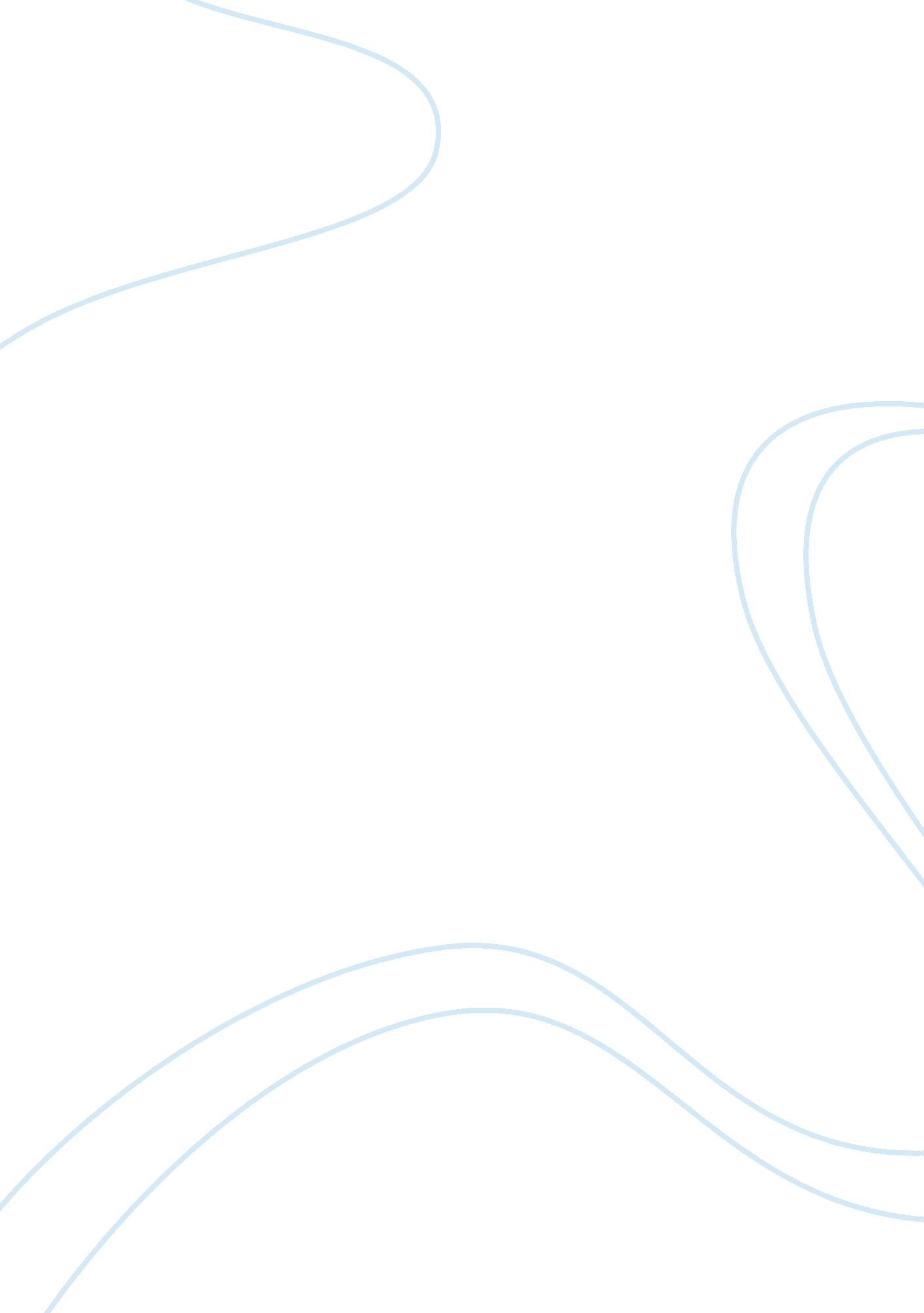 Tomorrows society today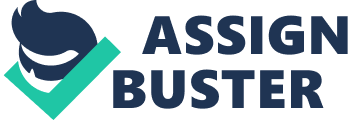 Mike Valencia2009 Oct. 28Leading Tomorrows Society TodayChildren learn from everything they hear and see through interacting with people. They learn lifestyles from teachers, parents, youth, and even famous people. Throughout these interactions children learn how to deal with issues they face either in a positive or negative manor, depending on how they were influenced. Millions of kids across America attend an after school care program of some sort. Being an employee at one has taught me so much. Kids are the future. In saying that, we have to set the bar high for them. Setting the right example is an important aspect of shaping the future. It is very important that we set a positive example for the children of the next generation. We??™re the ones responsible for guiding and setting the path for the youth of tomorrow to follow. In all actuality everyone needs a positive and healthy influence in their life. Kids need a role model other than their parents to look up to, thus enabling them to get advice or an opinion from someone other than their parents. Kids need an advisor closer to their age that they can comfortably talk to about things that may be awkward or embarrassing to discuss with a parent. Being able to talk to someone openly is a healthy way to grow and advance psychologically and socially; gaining trust, confidence, and above all a relationship (Crawley). Gaining these aspects of maturity and morals is an important part of life, without them people may find it hard to cope with society. It is as simple as maintaining a healthy lifestyle. Showing kids the importance of staying positive and maintaining self keep (Carney). You can help by teaching them problem solving skills and how to use them correctly. Another crucial aspect is to take time and listen to what they have to say. It is a necessary element to becoming an even better role model. It will allow you to better know the kids in your surroundings, enabling you to fix their problems more easily. If you don??™t allow yourself to be at a one on one level with each individual you will find you teaching will have a weaker effect. Apart of being a good role model is being consistent. Kids look up to athletes and rock stars all the time. They want to be just like their idols. It is important that they remain positive and don??™t lose their touch of that. It can be a major let down to a child self if their favorite childhood idol is a fluke. It could have an effect on their self esteem and character. That is why maintaining a positive attitude is very important (Niven). If kids are not given the opportunity to obtain these healthy lifestyles they are more likely to get involved in risky and unhealthy behavior. Kids growing up without a positive influence are less likely to become a positive influence themselves, thus creating the chance of further preventing their youth to be a positive and successful leader. Children may not develop good morals or social qualities due to the lack of positive interactions (Crawley). If you we don??™t take time to teach and guide them positively they will never know how to adapt with the rapidly changing society we live in today. It is important that our influences should always be positive and never negative. Kids are constantly watching their elders especially the ones they look up to. As an influence it is important that you make sure everything you do in front of them is appropriate. You have to be careful how you choose your words and portray your actions and opinions. If a kid looks up to you, they are going to want to be just like you. A part of being a good role model is letting kids make mistakes, but also making sure they can recognize the problem and find a positive and effective way to correct it. Stress the fact that they should abide by the golden rule. It is only fair that they get treated the same way they treat others. In essence you are in control of how they are going to be as in individual and as an influence (Dollard). Therefore we should take the responsibility given and set the pathway for the future. When it comes down to it, it is almost a necessity to make having a positive influence a tradition. If we set the right influence early, it will not be as difficult in the long run. Understanding the importance of being a healthy influence on children is the key everyone needs to know before we can go on with making the future a better place. Works CitedCarney, Susan. Positive Role Models for Teens. 19 October 2007. 28 October 2008 . Crawley, Jordan. Lead Supervisor Mike Valencia. 22 October 2008. Dollard, Shannon. Morning Director Mike Valencia. 23 October 2008. Niven, Julie. Help Starts Here. 16 March 2006. 28 October 2008 . 